TOPLULUK ADI :												Tarih	………../…………./……………..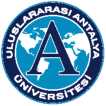 T.C.ULUSLARARASI ANTALYA ÜNİVERSİTESİSAĞLIK KÜLTÜR VE SPOR MÜDÜRLÜĞÜ                                                                                 TOPLULUK ÜYE KAYIT FORMUNOÜYE ADI / SOYADIBÖLÜMÜÖĞRENCİ NOTELEFONÜYELİK TARİHİE-MAİLİMZA1234567891011